Resoluciones #286 - #340Resoluciones #286 - #340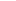 